Volcanoes Safaris Bwindi Lodge, UgandaFact Sheet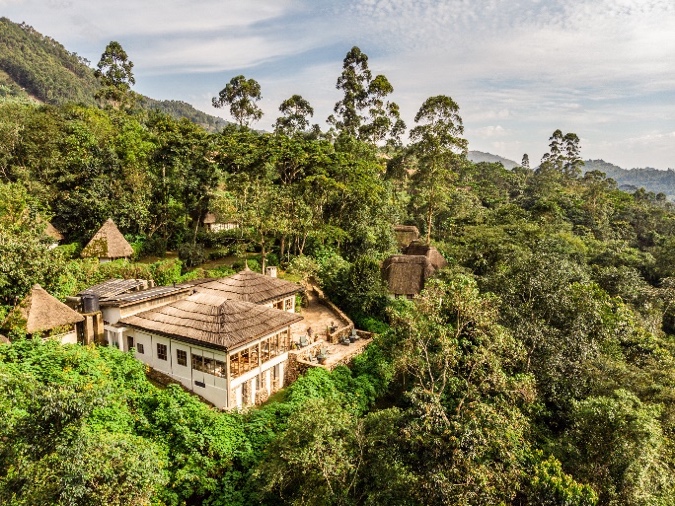 The Lodge 10 newly renovated luxury bandas. 8 standard rooms (6 doubles and 2 twins) and 2 deluxe bandas (2 doubles). All rooms offer spectacular views of the forest. No guide/tour leader rooms available at the lodge.All bandas are complete with en-suite bathrooms with flushing toilet, double vanity and shower with hot & cold running water.Each banda has a private terrace overlooking the Bwindi Impenetrable Forest with scenic panoramic views.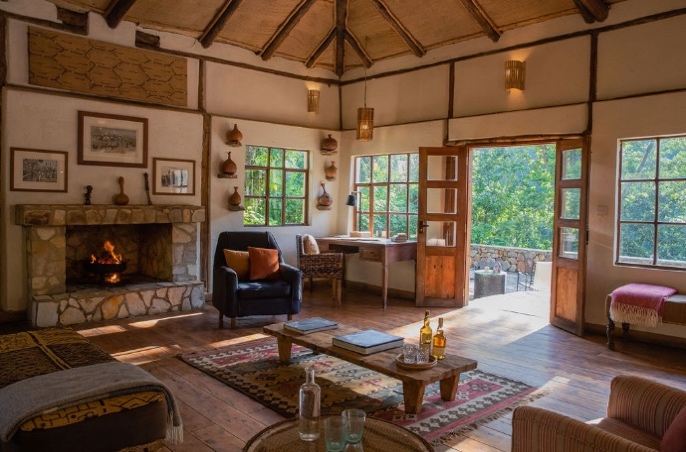 Personal butler service for all guests.​The Forest Spa Humula mw' Ishamba has two massage rooms, and a sauna. All massages are complimentary and subject to booking and availability. Full board accommodation including all soft drinks and regular and premium alcoholic beverages including cocktails, cellar collection wines and single malt whiskies. Guests pay for French champagne only.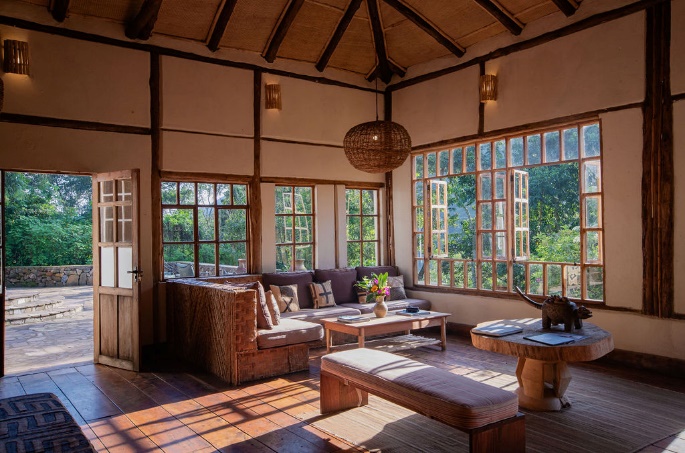 Complimentary laundry service. Power sockets/charging facilities and hair dryer in the rooms. No air conditioners.Wi-Fi is available in the main lodge and all guest bandas. Safari & Lodge Activities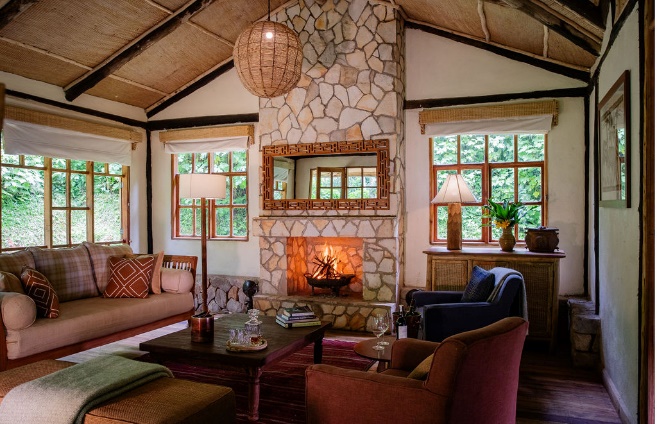 Gorilla tracking (exclusive gorilla tracking available).Visit the award-winning Bwindi Bar.Take a tour around the tea plantations.Take a walk to the river below the lodge.Waterfall walk and Munyanga River Trail.  Rushurra Hill/Border Trail.Muzabajirro Loop Trail.Visit Bwindi Community Hospital.Visit Conservation Through Public Health headquarters (Dr. Gladys Kalema’s laboratory).Getting to the LodgeFrom Entebbe: 1-hour flight.From Kisoro (for Mount Gahinga Lodge): 15-minute flight or a 4-hour walk through the forest, with both including a +2-hour drive. From Kasese (for Kyambura Gorge Lodge and Kibale Lodge): 25-minute flight + total 2-hour drive or a 6-hour drive from Kyambura Gorge Lodge through Queen Elizabeth National Park.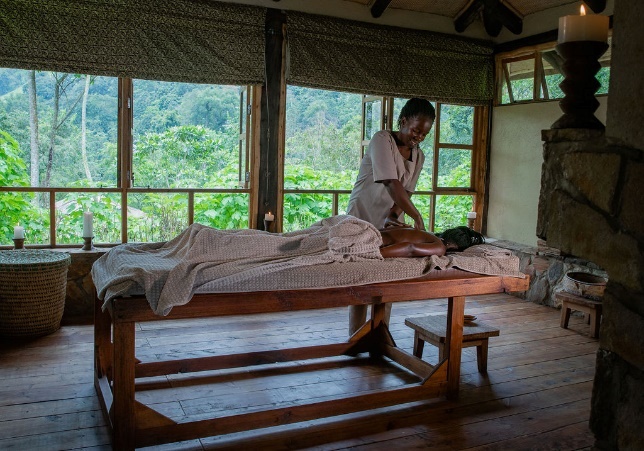 Seasons & ClimateAverage daytime temperatures: 15-27 celsius, at night: 7-17 celsius.Uganda is located on the equator and is an all- year- round destination. High season: 15 Dec - 28 Feb / 1 Jun - 30 Sep. Low season: 1 Oct - 14 Dec / 1 Mar - 31 May.Useful InformationLodge altitude: 1,475m. GPS coordinates: 0.9835° S, 29.6174° E.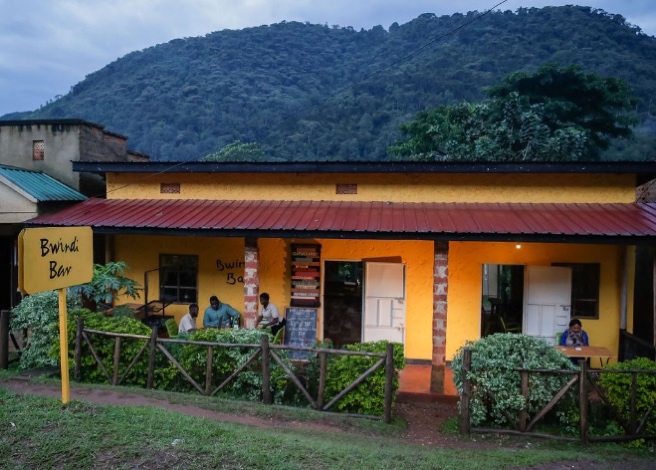 Credit card payments are accepted at the lodge (Amex, Visa and MasterCard). Cash payments or cheques are not accepted. Gratuities are at the discretion of the guest. For lodge staff and guides we suggest $5-10 or more per day. For park guides $5-10 and for trackers $15 per guest. All tips go directly to staff.Children under 15 years of age are not permitted to track the gorillas. They are very welcome at the lodge, but please be advised we do not have childcare facilities.Check out time for all guests is 11am.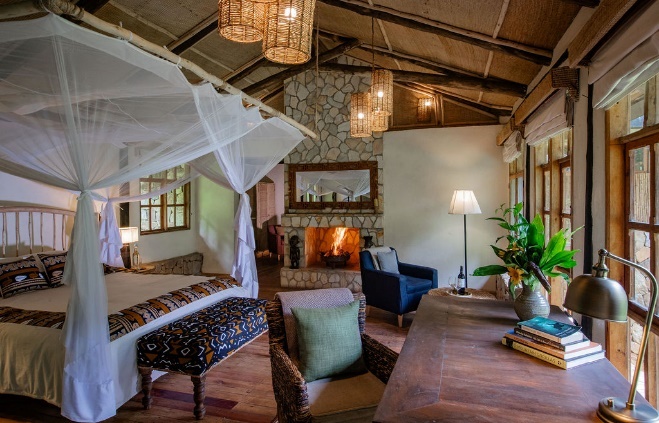 